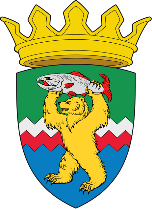 РОССИЙСКАЯ ФЕДЕРАЦИЯКАМЧАТСКИЙ КРАЙЕЛИЗОВСКИЙ МУНИЦИПАЛЬНЫЙ РАЙОНДУМА ЕЛИЗОВСКОГО МУНИЦИПАЛЬНОГО РАЙОНАРЕШЕНИЕ14 сентября 2022 № 1748	г. Елизово124 сессия  	 Рассмотрев предложение Администрации Елизовского муниципального района, руководствуясь ст. 14, 50 Федерального закона от 06.10.2003 № 131-ФЗ «Об общих принципах организации местного самоуправления в Российской Федерации», Уставом Елизовского муниципального района, Положением о порядке управления и распоряжения муниципальным имуществом в Елизовском муниципальном районе,Дума Елизовского муниципального районаРЕШИЛА: Согласовать перечень объектов муниципального имущества Елизовского муниципального района, передаваемых безвозмездно в собственность Елизовского городского поселения, согласно приложению к настоящему решению.Председатель Думы Елизовскогомуниципального района					                         А.Ю. ЛипатовО согласовании перечня объектов муниципального имущества Елизовского муниципального района, передаваемых в собственность Елизовского городского поселения для решения вопросов местного значения поселения